LOCALES / NACIONALESFEHGRA Buenos Aires se reunió para discutir varios temas en el tinteroEl Secretario de la Asociación de Hoteles, Restaurantes, Bares, Confiterías y Afines de Bahía Blanca Cr. Rodolfo Perata se hizo presente el Martes 13 en la primera reunión anual de la región Provincia de Buenos Aires de la Federación Empresaria Hotelera Gastronómica de la República Argentina,  la cual fue realizada en las instalaciones de la sede social de la Asociación Empresaria Hotelera y Gastronómica de la Ciudad de La Plata  y su Zona de Influencia. Mas información en: http://www.mensajeroweb.com.ar/index.php?x=nota/105921/1/fehgra-buenos-airesOferta de CapacitaciónLa Asociación de Hoteles, Restaurantes, Bares, Confiterías y Afines informa que el día miércoles 14 del corriente mes dio comienzo a la tarea de difusión y promoción de la nueva Oferta de Capacitación y Formación Profesional 2012. Estos cursos son impulsados por la Federación Empresaria, Hotelera, Gastronómica de la República Argentina a través de su departamento de capacitación, quien acompaña el crecimiento, apostando a la calidad y al perfeccionamiento de nuestros recursos humanos. Más información en: Alsina 35, piso 7. E-mail: Info@ahg.org.ar. secretaria@ahg.org.ar INTERNACIONALESMil millones de turistas pueden ser clave para crear empleo Los mil millones de turistas internacionales que se calcula que viajarán este año serán una fuerza vital para el crecimiento económico y el bienestar social, según explicó el Secretario General de la OMT. Más información en: http://media.unwto.org/es/press-release/2012-03-06/mil-millones-de-turistasEspaña será la anfitriona del Día Mundial del Turismo de 2012Las celebraciones oficiales de 2012 del Día Mundial del Turismo (DMT) se celebrarán en Maspalomas (Gran Canaria [España]) el 27 de septiembre de 2012. Bajo el lema de «Turismo y sostenibilidad energética: propulsores del desarrollo sostenible», el DMT de 2012 pone de relieve la necesidad de promover el acercamiento entre el sector turístico y las empresas energéticas para impulsar la contribución del turismo a la sostenibilidad. Más información en:http://media.unwto.org/es/node/362316ª Conferencia Internacional sobre Gestión de Destinos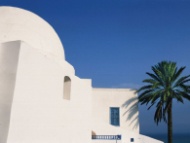 El Mediterráneo es una de las regiones turísticas más importantes del mundo, puesto que recibe más de un tercio del total de los ingresos por turismo y la mitad de las llegadas internacionales. Durante décadas, los destinos del Mediterráneo han ofrecido, entre otras cosas, el producto tradicional de sol y playa, especialmente a los mercados de la Europa Septentrional y del Este. Más información en: http://unwto.org/es/event/6-conferencia-internacional-sobre-gestion-de-destinosReunión nacional de desarrollo turístico y conectividad aérea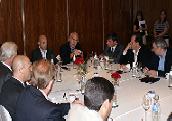 Estuvieron presentes todos los sectores involucrados en la actividad. Analizaron las inversiones y extensiones de partidas y arribos. El ministro de Turismo de Misiones, Horacio Blodek, participó además como flamante presidente del Colitur. Leer más en: http://www.turismo530.com/noticia_ampliada.php?id=27136